Муниципальное казенное общеобразовательное учреждение «Средняя общеобразовательная школа №12» х. АлтуховИнформация о наличии объектов спорта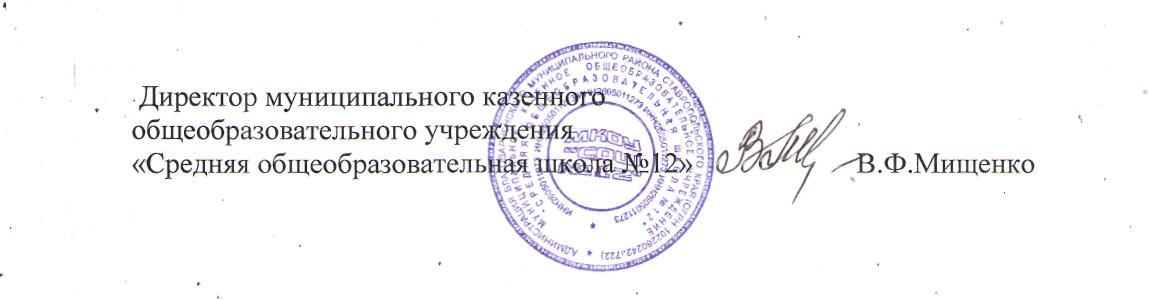 Наименование объектаАдресПлощадь в м 2Спортзалх. Алтухов, ул. Школьная, 18148,6